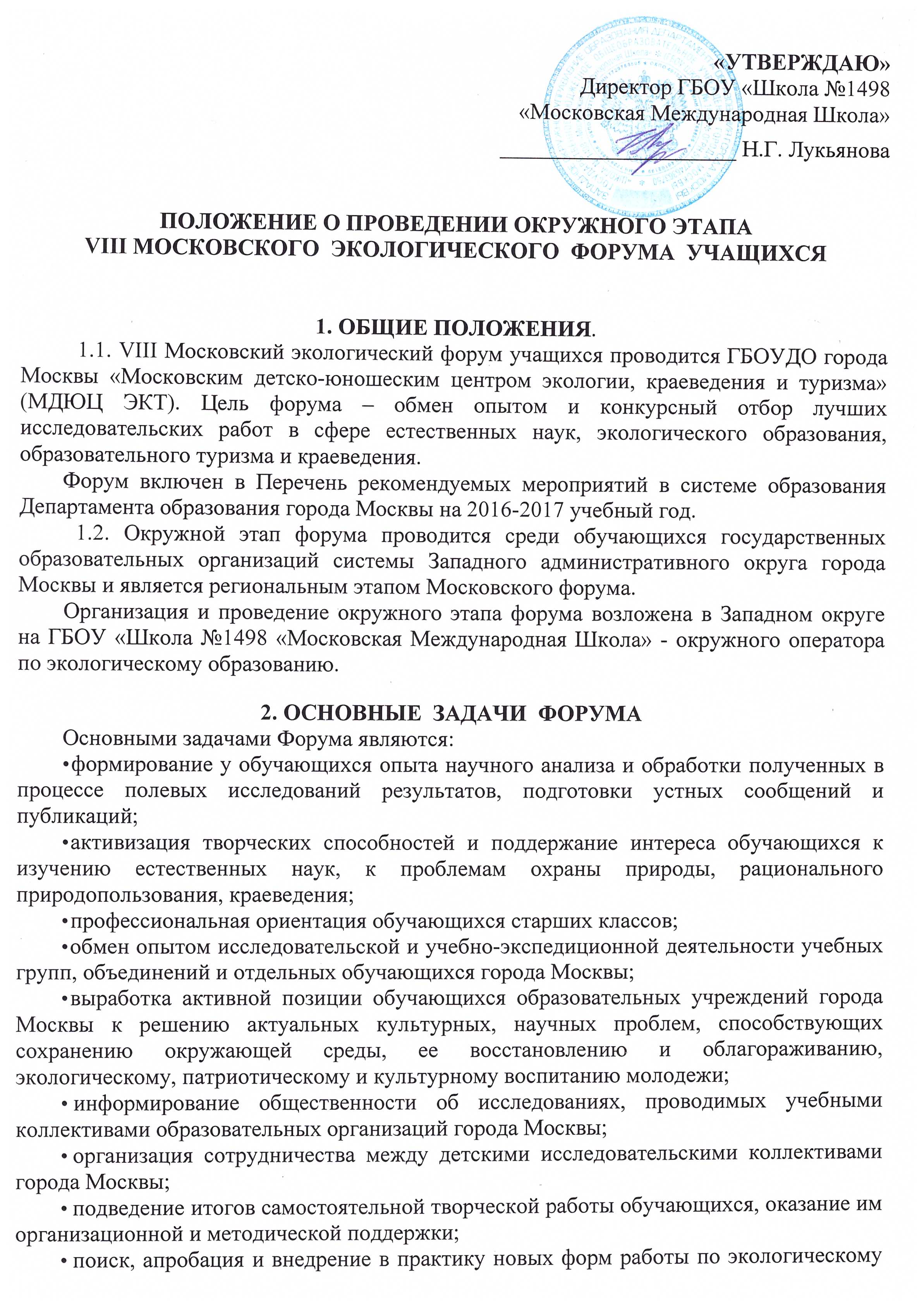 образованию, экологическому туризму и краеведению;активизация деятельности образовательных организаций города Москвы по привлечению учащихся к туристско-краеведческой, исследовательской и поисковой деятельности;привлечение обучающихся образовательных организаций города Москвы к проблемам экологической безопасности, являющихся основой формирования экологической культуры;распространение опыта педагогов общего и дополнительного образования и повышение их профессионального мастерства.3. УЧАСТНИКИ   ФОРУМА3.1. В Форуме могут принимать участие обучающиеся и коллективы учащихся, проводившие исследования в полевых условиях во время походов, экспедиций и экскурсий.3.2. Возрастные группы: школьники с 5 по 11 класс, обучающиеся колледжей и иных учебных заведений возраста до 18 лет.4. СРОКИ ПРОВЕДЕНИЯ4.1. Форум проходит в два этапа:Окружной этап Форума проводится до 13 ноября 2016 года в виде заочного конкурса.Городской этап Форума проводится 25-27 ноября 2016 года в виде очной конференции.5. ПОРЯДОК И УСЛОВИЯ ПРОВЕДЕНИЯ5.1. Форум  проводится по следующим номинациям: 5.2. В адрес жюри Конкурса (tyr-zo@mail.ru) в срок до 10 ноября 2016 года включительно необходимо выслать пакет конкурсных материалов:анкета-заявка участника Конкурса (приложение 1);социально значимый проект. Требования к содержанию и оформлению проекта – согласно «Положению» о городском этапе Конкурса;тезисы выступления о содержании и результатах социального проектирования по выбранной теме. Требования к содержанию и оформлению тезисов – согласно «Положению» о городском этапе Конкурса.5.3. Итоги конкурса подводятся по результатам заочной экспертной оценки социально значимого проекта.5.4. Работы, признанные лучшими на окружном этапе, передаются в оргкомитет городского этапа до 15 ноября 2016 года. 6.  ПОБЕДИТЕЛИ  КОНКУРСА6.1.  Все участники конкурса получают сертификаты. Руководители обучающихся (педагоги, научные руководители работ) награждаются благодарственными письмами от окружного оператора.6.2. Победители (1-3 места) конкурса в каждой из номинаций получают дипломы и призы. Лучшие участники могут быть рекомендованы к участию в профильных конкурсах по основам экологии и ресурсосбережения регионального и всероссийского уровней по согласованию с конкурсными комиссиями.Приложение №1Анкета-заявка участника VIII Московский экологический форум учащихся (окружной этап)Анкета отправляется прикреплённым файлом в формате MS Word. Название файла с заявкой должно соответствовать фамилии первого автора (Заявка_Иванов_77777);В случае коллективных докладов информация обо всех участниках указывается в одной анкете;Помимо заявки прикрепляется работа, которая является предметом экспертной оценки (прил.1);Рекомендуется оба материала отправлять одним архивом (Иванов_77777).№Секции (номинации)Направления1Экологическое краеведениеИсследования экологии, экологической ситуации, экологических решений для конкретной местности – «малой родины»2ЭтноэкологияЭкология народа, его экологической культуры, топонимика, социо-естественная история региона и др.3Военная историяИсследовательские работы в области исторического поиска4Туристско-краеведческая деятельность.Работы в области туристско-краеведческой деятельности – отчеты, результаты туристских походов5Экология растенийЭкология, систематика, морфология, физиология высших растений, альгология, микология, бриология, лихенология и др.6Экология животныхЭкология, систематика, фаунистика позвоночных и беспозвоночных животных, энтомология, орнитология, териология, малакология, арахнология, ихтиология, герпетология и др.7Ландшафтная экология.Геоботаника, ландшафтная экология, география с элементами экологии, рекогносцировочные работы по результатам ландшафтно-ознакомительных экспедиций, разработка и описание экологических троп и др.8Животные и растения в искусственных условиях обитанияСодержание и разведение животных и растений в искусственных условиях, этология, экспериментальные исследования и наблюдения за животными и растениями в искусственных условиях (уголках живой природы, аквариальных, зоопарках, зимних садах, оранжереях) и др. 9Общая экология и изменения климатаЭкология природных и антропогенно трансформированных сред, связь изменения климата и изменений экосистем и биоценозов10Науки о ЗемлеГеология, минералогия, палеонтология, почвоведение, экологическая химия и др.11Экологический мониторингНаблюдение за изменениями параметров окружающей среды (в т.ч. и городской) методами биологической, химической и физической индикации12Охрана природы. Исследования на ООПТЭколого-биологические исследования, охрана отдельных видов, сообществ и ландшафтов на территории ООПТ Российской ФедерацииФамилия**, имя, отчество (полностью)Образовательная организацияКласс, группа, учебное объединение (кружок)Предполагаемая секцияНазвание доклада (работы)Участие с этим докладом в других конференциях, семинарах, наличие призовых местЭлектронная почтаТелефон домашний (мобильный)Адрес (с индексом), электронный адрес и телефон/факс организации (образовательной организации)Ф.И.О. руководителя, место работы, должность, ученая степень, координатыНеобходимое техническое оборудование